Lauka dienasInovatīvu metožu izmantošana smiltsērkšķu stādījumu ražības paaugstināšanādarba kārtībaLAP 2014.-2020. apakšpasākums “Atbalsts jaunu produktu, metožu, procesu un tehnoloģiju izstrādei”LAD projekts Nr. 19-00-A01620-000066 “Inovatīvu metožu izmantošana smiltsērkšķu stādījumu ražības un ogu kvalitātes paaugstināšanā”Norises vieta: “Jurģi”, Jaunpils pagasts, Tukuma novads, koordinātas 56.723573, 22.867349Datums: 2022.gada 2.septembris Pieteikšanās šeit: https://docs.google.com/forms/d/1V8E4KnmTB6At6eNeKT1-q2tE3NEnmsOcJ6-Dqem6BLk/edit vai pa telefonu 29176158.Kontaktinformācija: 29176158 Inguna Zukure Lauku dienas laikā tiks fotografēts/filmēts un šie materiāli var tikt izmantoti publicitātes nolūkos.Atbalsta Zemkopības ministrija un Lauku atbalsta dienests.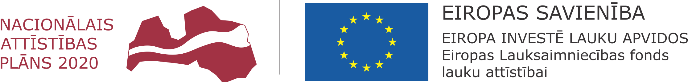 LaiksTēmaLektora vārds, uzvārds13.45-14.00Ierašanās, smiltsērkšķu sulas pauze14.00-14.10Zemnieku saimniecības “Stiebri” smiltsērkšķu stādījumu izveidošana un kopšanaĒriks Škapars, zemnieku saimniecība “Stiebri”14.10-14.20Projekta “Inovatīvu metožu izmantošana smiltsērkšķu stādījumu ražības un ogu kvalitātes paaugstināšanā” mērķis un uzdevumi, sadarbība ar APP “Dārzkopības institūts”Inguna Zukure, projekta vadītāja, LPKS “Rūjienas oga” 14.20-14.40Zaļmēslojuma praktiskās ietekmes uz augsnes auglību un smiltsērkšķu ražību izpēte. Pieauguma un ražas noteikšana izmēģinājuma lauciņos.Dzintra Dēķena, Dr.agr., APP “Dārzkopības institūts”Inese Drudze, Mg.biol., APP “Dārzkopības institūts”14.40-15.00Smiltsērkšķu mušas bioloģija, dzīves cikls un ietekme uz smiltsērkšķu ražu. Arturs Stalažs, Dr.agr., APP “Dārzkopības institūts”15.00-16.00Praktiska iepazīšanās ar izmēģinājuma lauciņiem. Atbildes uz dalībnieku jautājumiemĒriks Škapars, zemnieku saimniecība “Stiebri” Dzintra Dēķena, Dr.agr., APP “Dārzkopības institūts”